                  TRIVIS  –  Střední  škola veřejnoprávní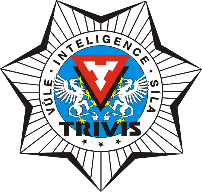                                                Ústí nad Labem, s.r.o.                                                                                               Máchova 1376 / 3, 400 03 Ústí nad LabemŠkola je zapsána v obchodním rejstříku vedeném                                                 tel / fax :  472 777 094, mobil : 724 829 246Krajským soudem v Ústí nad Labem,                                                                                     e-mail : usti@trivis.cz, www.trivisusti.czoddíl C, vložka 12884.                                                                                                            IČO: 251 0 9 189              IZO: 110 018 095                                                                                    	V Ústí nad Labem dne 4. ledna 2019MATURITNÍ ZKOUŠKY /   jaro 2019 – termíny zkoušek1.4. 2019 – písemná praktická zkouška z odborných předmětů10.-11.4. 2019 – písemné práce společné části MZ2.-3.5. 2019 – didaktické testy společné části MZ16. – 31.5. 2019 – ústní maturitní zkoušky / společná a profilová část									Mgr. Šárka Šťovíčková									ředitelka TRIVIS - SŠV